АМАНАКСКИЕ                                             Распространяется    бесплатноВЕСТИ28 ноября 2018г                                                                                                                                                              №78(289)ОФИЦИАЛЬНОИнформационный вестник Собрания представителей сельского поселения Старый Аманак муниципального района Похвистневский Самарской областиАдминистрации сельского поселения Старый Аманак муниципального района ПохвистневскийОперуполномоченный ОНК МО МВД России «Похвистневский» старший лейтенант полиции Борис Харитонов в рамках акции "Сообщи, где торгуют смертью" провёл лекцию для учащихся 1 и 2 курса Губернского колледжа города Похвистнево. Сначала Борис Харитонов рассказал подросткам о видах наркотических средств: медицинских, отпускаемых по рецепту для тяжело больных людей, растительных и синтетических. К особо опасным наркотическим сродства относят синтетические, так как они вызывают не только моментальное привыкание, но и в большинстве случаев употребления летальный исход. На организм человека пагубно влияют, абсолютно все виды наркотиков. Вследствие их употребления, уничтожаются клетки мозга, печени и других жизненно важных органов человека. Часто человек, употребляющий наркотики ведёт асоциальный образ жизни: нигде не работает, ворует, - родные и близкие от него отворачиваются. Наркозависимые люди обречены на жизнь, которая сводится, лишь к добыче новой дозы наркотика, у них нет других интересов и увлечений.За сбыт, хранение и употреблением наркотических средств в Российской Федерации предусмотрено ряд статей уголовного кодекса, санкции которых предусматривают наказание вплоть до высшей меры. Также, стоит отметить, что за вовлечение несовершеннолетних к употреблению наркотиков и их сбыту – противозаконно.По окончанию мероприятия Борис Харитонов напомнил учащимся номера телефонов доверия, номер дежурной части, а также дал личный номер, для прямой связи. Студенты задавали немало вопросов, таких, как  «Можно ли сообщать в полицию о фактах сбыта наркотиков анонимно через Интернет-ресурсы?» или «Как отговорить друга от повторного приёма запрещённых средств?» На все интересующие вопросы были даны правовые разъяснения.Руководители образовательного учреждения поблагодарили сотрудника полиции за познавательную и полезную беседу, в свою очередь Борис Харитонов пообещал, что подобные мероприятия в последующем будут проводиться на постоянной основе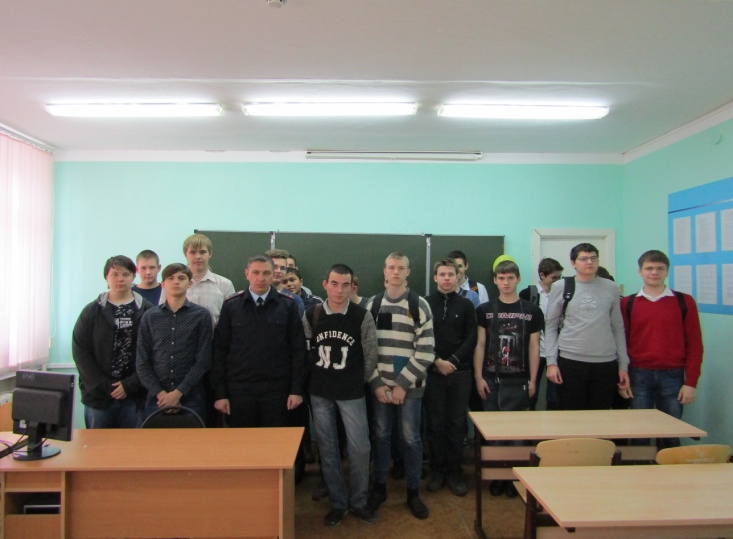 В минувшее воскресенье - в День Матери сотрудники ДПС ОГИБДД МО МВД России "Похвистневский" старший инспектор ДПС майор полиции Виталий Яковлев, инспектор ДПС лейтенант полиции Алмат Куздавлетов и инспектор по пропаганде БДД младший лейтенант полиции Елена Харитонова останавливали машины преимущественно с водителями прекрасного пола, поздравляя их с Днём матери. Если в остановленном автомобиле находился маленький пассажир, то ему дарили сладкий сюрприз и фликер. Хочется заметить, что водители-женщины меньше пренебрегают своей безопасностью, и безопасностью своих пассажиров. Все остановленные автоледи и их пассажиры были пристёгнуты и правил не нарушали. А за это каждой из них были подарены цветы.В дежурную часть МО МВД России «Похвистневский» обратились две жительницы одного из многоквартирных домов села Подбельск Похвистневского района 1984 годов рождения с заявлением, о том, что у них были похищены велосипеды стоимостью 10000 и 18000 рублей, которые хранились в подъезде прикрепленные к перилам тросовым замком.Сотрудники полиции выехали по адресу потерпевших, провели поквартирный обход и опросили возможных свидетелей преступления. Также были отработаны версии совершения похищения велосипедов, ранее привлекавшиеся к уголовной ответственности за имущественные  преступления местные жители. В ходе оперативно-розыскных мероприятий было выявлено, что к краже велосипедов могут быть причастны ранее судимый 24-летний житель села Подбельск и ранее не привлекавшийся к уголовной ответственности 20-летний молодой человек.Предполагаемые преступники были вызваны в отдел внутренних дел, где признались в совершении кражи и пояснили, что в момент её совершения были пьяны и зашли в подъезд с целью погреться, но увидев велосипеды, решили добраться на них домой. После чего оба велосипеда оставили на хранение к 24-летнему подозреваемому.По признакам преступления предусмотренного частью 2 статьи 158 Уголовного кодекса Российской Федерации возбуждены уголовные дела. Санкции статьи предусматривают наказание до пяти лет лишения свободы. Велосипеды изъяты и возвращены владельцам. Ведётся следствие.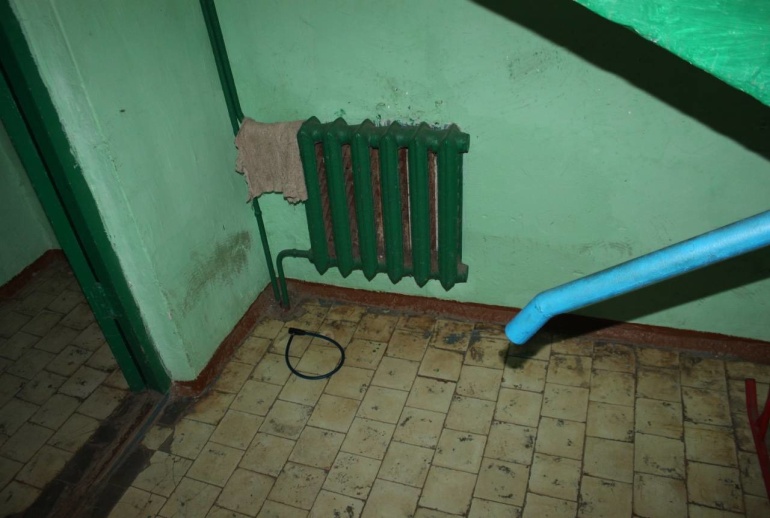 29.11.2018г. в 05:25, водитель 1981 года рождения, управляя автомобилем ВАЗ-21074, двигаясь по автодороге «Самара-Бугуруслан-Малое Ибряйконо-Ясная Поляна» со стороны с. М.Ибряйкино в направлении г. Похвистнево, на 156км на нерегулируемом перекрестке неравнозначных дорог не уступил дорогу транспортному средству, приближающемуся по главной дороге, в результате чего совершил столкновение с автомобилем ВАЗ 2115,под управлением водителя  1977 года рождения, который двигался по а/д «Самара-Бугуруслан» в направлении г. Бугуруслан. В результате ДТП пострадали: водитель транспортного средства ВАЗ 21074, водитель автомобиля ВАЗ 211540, и пассажир автомобиля ВАЗ 211540.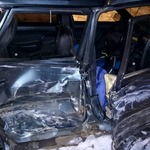 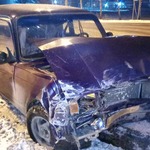 ЗАКЛЮЧЕНИЕ О РЕЗУЛЬТАТАХ ПУБЛИЧНЫХ СЛУШАНИЙпо проекту «О внесении изменений в Правила землепользования и застройки сельского поселения Старый Аманак муниципального района Похвистневский Самарской области»Дата оформления заключения:  «28» ноября 2018 г.Количество участников публичных слушаний, которые приняли участие в публичных слушаниях:  4 человекаНаименование проекта, рассмотренного на публичных слушаниях:проект  Правил землепользования и застройки сельского поселения Старый Аманак муниципального района Похвистневский Самарской области                                                 «О внесении изменений в Правила землепользования и застройки сельского поселения Старый Аманак муниципального района Похвистневский Самарской области»Реквизиты протокола публичных слушаний, на основании которого подготовлено заключение: «25» ноября 2018 г.Содержание внесенных предложений и замечаний граждан, являющихся участниками публичных слушаний и постоянно проживающих на территории, в пределах которой проводятся публичные слушания: 4 человека         Содержание внесенных предложений и замечаний иных  участников публичных слушаний: не высказаны        Аргументированные рекомендации организатора публичных слушаний о целесообразности или нецелесообразности учета внесенных участниками публичных слушаний предложений и замечаний по результатам публичных слушаний и выводы по результатам публичных слушаний:  Утвердить проект Правил землепользования и застройки сельского поселения Старый Аманак муниципального района Похвистневский Самарской области      «О внесении изменений в Правила землепользования и застройки сельского поселения Старый Аманак муниципального района Похвистневский Самарской области»Глава сельского поселения Старый Аманакмуниципального района ПохвистневскийСамарской	 области                                       _________                   В.П.Фадеев                                                                                             (подпись)                                 (Ф.И.О.К проекту Правил землепользования и застройки сельского поселения Старый Аманак муниципального района Похвистневский Самарской области                «О внесении изменений в Правила землепользования и застройки сельского поселения Старый Аманак муниципального района Похвистневский Самарской области» претензий не имеюПредлагаю принять проект «О внесении изменений в Правила землепользования и застройки сельского поселения Старый Аманак муниципального района Похвистневский Самарской области»Считаю, что проект «О внесении изменений в Правила землепользования и застройки сельского поселения Старый Аманак муниципального района Похвистневский Самарской области», следует одобритьПредлагаю принять проект «О внесении изменений в Правила землепользования и застройки сельского поселения Старый Аманак муниципального района Похвистневский Самарской области»УЧРЕДИТЕЛИ: Администрация сельского поселения Старый Аманак муниципального района Похвистневский Самарской области и Собрание представителей сельского поселения Старый Аманак муниципального района Похвистневский Самарской областиИЗДАТЕЛЬ: Администрация сельского поселения Старый Аманак муниципального района Похвистневский Самарской областиАдрес: Самарская область, Похвистневский          Газета составлена и отпечатана                                                                исполняющийрайон, село Старый Аманак, ул. Центральная       в администрации сельского поселения                                          обязанности главного37 а, тел. 8(846-56) 44-5-73                                             Старый Аманак Похвистневский район                                                      редактора                                                                                                            Самарская область. Тираж 100 экз                                         Н.М.Лисицына           